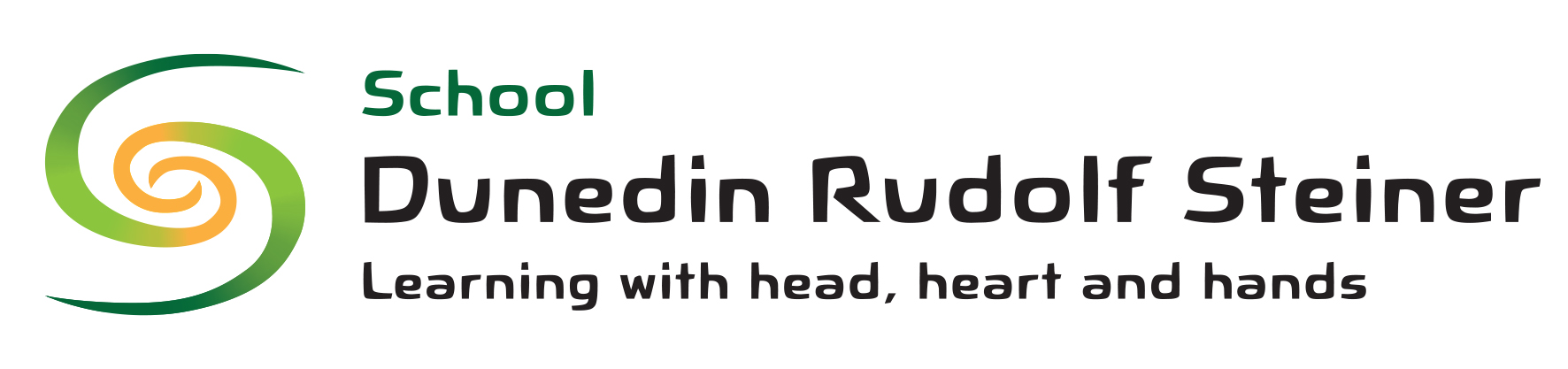 Internet access and on-line safety procedure RATIONALEThe School aims to provide a safe environment for staff and students. Internet safety is protected and access to the internet is for legitimate school activities only.As part of the School’s special character, there is no access to the internet by students. The following approaches are takenThrough this procedure staff and volunteers at the Dunedin Rudolf Steiner School are made aware that the computers and access to the internet is provided for legitimate school activities including education, school, administration and professional development. Computers are not used by students in the classrooms except to meet specific individual learning needs, and in these cases the internet is not available. Students are not allowed to use mobile phones or other devices on the school property. The school main lesson on Health and Hygiene (class 6 or 7) addresses internet safety and cyber bullying. The school uses Network for Learning’s filtering system for internet access.Staff and volunteers must not use Internet access or any School or Kindergarten equipment to download, distribute or display material that is obscene, violent, racist or generally offensive. If equipment is misused in this way the user may be referred to the Police and / or face disciplinary action Signed:	……………………  	         Designation: ………………..Dated:		/	/		Review Date:		/	/	